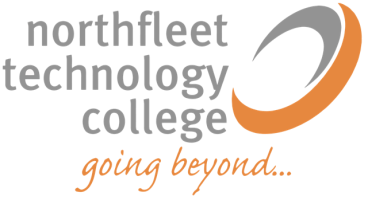 Support Staff Job DescriptionDate:Signed: Support Staff area Administration Support Staff Team:Capital Team Post Title:Finance AssistantPurpose:To support the Finance Manager with the day to day school finance processes to ensure an effective and efficient system. Reporting to:Finance ManagerKey Success Indicators:An accurate record of income and expenditure is maintained on the main accountAn accurate record of school fund is maintainedAn accurate record of Pettycash maintainedSchool minibuses are safe and well maintainedAll school orders are purchased with regard to best value, are received promptly and are of the required standardLiaising with:Whole SchoolWorking time:Term Time at 32 hrs per week plus an additional 64 hours to be worked outside of School hours.Salary/Grade:Grade 4Main (Core) DutiesMain (Core) DutiesSupporting the Finance OfficerTo receive and administer all monies, (e.g. charities, school trips, sales, uniform and equipment) and balancing daily cash sheetsTo maintain, control and keep up to date and accurate records of all transactions using School Fund Manager. Including ensuring students received school fund letters.  Reporting all anomalies to Finance Assistant Monitor coaches for school tripsReconcile costing of school tripsTo manage and maintain aspects of the school minibus, to include ensuring regular safety and maintenance checks take place, organizing regular cleaning, operating a booking system, ensuring all users are covered under the insurance policyMaintain the Finance Team’s central filing systemReceive and check-in deliveriesTo ensure all deliveries to the school are portered to the correct area and securely storedCollate invoices to delivery notes and ordersProcess invoices and obtain authorisation, from budget holders, ensure accurate and timely payments are made to suppliers.Raise invoices for schools income and chase for any unpaid invoicesProcessing of direct debit paymentsProcessing of direct creditsTo maintain up to date & accurate records of all pettycash transactions.  To reconcile the accounting system against the balance of float.To prepare a monthly statement of expenditure for all budget holders.  Ultimately the Finance Assistant’s role will encompass all duties & responsibilities from the list below.  These will be introduced, once the individual is competent in all other core areas of this Job Description. Ultimately the Finance Assistant’s role will encompass all duties & responsibilities from the list below.  These will be introduced, once the individual is competent in all other core areas of this Job Description. Further Support of FinanceTo purchase all items as and when required by the school, ensure prompt delivery and apply quality and stock control.  To be responsible for negotiations with suppliers for products and liaise with areas both within school and other local school to take advantage of bulk purchasingTo monitor the quality of purchases and seek out new suppliers to ensure Best Value is achievedTo process orders using SIMs and keeping records and filing up to date for auditing .To assist Finance Assistant with all aspects of supporting parents and students to purchase school uniform.  School OrganisationTo monitor student behaviour and ensure smooth transition between lessonsTo carry out break and lunch time supervision as requested To deliver aspects of the school’s Extended Learning ProgrammeTo follow school policies and procedures especially those relating to child protection and Health and SafetyExam InvigilationLegislation CompliantTo be responsible for promoting and safeguarding the welfare of children and young people within the schoolComply with policies and procedures relating to child protection, health, safety and security, confidentiality and data protection, reporting all concerns to an appropriate person.Other Specific DutiesOther Specific DutiesWhilst every effort has been made to explain the main duties and responsibilities of the post, each individual task undertaken may not be identified.Employees will be expected to comply with any reasonable request from a manager to undertake work of a similar level that is not specified in this job description.Employees are expected to be courteous to colleagues and provide a welcoming environment to visitors and telephone callersThis job description is current at the date shown but following consultation with you, may be changed by Leadership to reflect or anticipate changes in the job which are commensurate with the salary and job title.Whilst every effort has been made to explain the main duties and responsibilities of the post, each individual task undertaken may not be identified.Employees will be expected to comply with any reasonable request from a manager to undertake work of a similar level that is not specified in this job description.Employees are expected to be courteous to colleagues and provide a welcoming environment to visitors and telephone callersThis job description is current at the date shown but following consultation with you, may be changed by Leadership to reflect or anticipate changes in the job which are commensurate with the salary and job title.